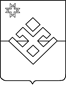   ПОСТАНОВЛЕНИЕАдминистрации  муниципального образования «Бурановское» От  01 июня  2021 года            с. Яган-Докья                                 № 26  В целях упорядочения сведений, содержащихся в государственном адресном реестре, в соответствие с Федеральным законом от 28.12.2013 г. № 443-ФЗ «О федеральной информационной адресной системе и о внесении изменений в Федеральный закон «Об общих принципах организации местного самоуправления в Российской Федерации», постановлением Правительства Российской Федерации от 19.11.2014 №1221 «Об утверждении Правил присвоения, изменения и аннулирования адресов», Приказа Министерства финансов Российской Федерации от 05.11.2015 № 171н «Об утверждении перечня элементов планировочной структуры, элементов улично-дорожной сети, элементов объектов адресации, типов зданий (сооружений), помещений, используемых в качестве реквизитов адреса, и правил сокращенного наименования адресообразующих элементов»,  руководствуясь Уставом муниципального образования «Бурановское» Администрация муниципального образования «Бурановское» ПОСТАНОВЛЯЕТ:1. Вновь построенным жилым домам на территории сельского поселения «Бурановское» присвоить следующие адреса:   Российская Федерация, Удмуртская Республика, Малопургинский муниципальный район, Бурановское сельское поселение, село Бураново, улица  Полевая, дом 32.Российская Федерация, Удмуртская Республика, Малопургинский муниципальный район, Бурановское сельское поселение, село Бураново, улица  Полевая, дом 39.         2. Присвоить адрес земельному участку:Российская Федерация, Удмуртская Республика, Малопургинский муниципальный район, Бурановское сельское поселение, село Бураново, улица  Полевая, земельный участок 39.3.Разместить адресную информацию в государственном адресном реестре.4.Опубликовать настоящее постановление на официальном сайте муниципального образования «Бурановское».5. Контроль за исполнением настоящего постановления оставляю за собой.  Глава муниципального образования  «Бурановское»                                                                                  Н.В.Девятова             О присвоении и размещении адресной информации в ГАР ФИАС